Советуем прочитать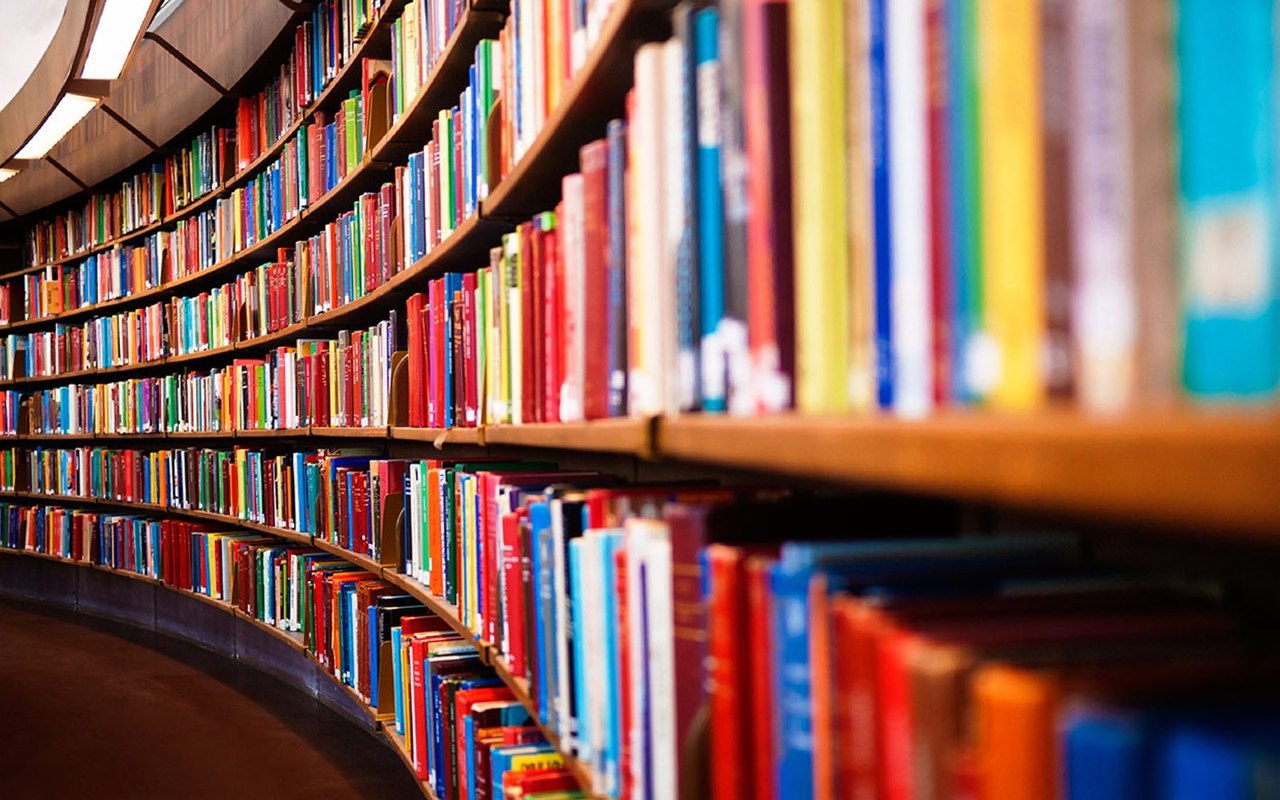 А.Н. Толстой «Аэлита» - http://rubook.org/book.php?book=132493Аудиокнига - https://audiokniga.club/464-tolstoy-aelita.html А.Р. Беляев «Голова профессора Доуэля» - http://rubook.org/book.php?book=102618Аудиокнига - https://audioknigi.club/belyaev-aleksandr-golova-professora-douelya Е.С. Велтистов «Миллион и один день каникул» - https://profilib.net/chtenie/59324/evgeniy-veltistov-million-i-odin-den-kanikul.phpФ. Рабле «Гаргантюа и Пантагрюэль» - http://www.e-reading.club/bookreader.php/47307/Rable_-_Gargantyua_i_Pantagryuel%27___I.html Дж.Р. Толкин (Толкиен) «Хоббит, или Туда и обратно» - https://predanie.ru/tolkin-dzhon-ronald-ruel-john-ronald-reuel-tolkien/book/69090-hobbit-ili-tuda-i-obratno/ А.Г. Алексин «Домашнее сочинение» - http://chudo-kit.ru/детские-рассказы/анатолий-алексин/4977-домашнее-сочинение А.Г. Алексин «Звоните и приезжайте» - https://knigogid.ru/books/45546-zvonite-i-priezzhayte/toread В.О. Богомолов «Иван» - https://libking.ru/books/prose-/prose-rus-classic/266943-vladimir-bogomolov-ivan.html В.П. Крапивин «Сандалик, или Путь к девятому бастиону» - https://cwetochki.ru/post-Sandalik-ili-put-k-devyatomu-bastionu-1521.html?page=2&per-page=50 В.П. Крапивин «Оранжевый портрет с крапинками» - http://rubook.org/book.php?book=67806 Г. Бичер-Стоу «Хижина дяди Тома» - http://rubook.org/book.php?book=95770 Ж. Верн «Пятнадцатилетний капитан» - http://rubook.org/book.php?book=126598 В. Гауф «Рассказ о Калифе-аисте» - http://www.skazayka.ru/rasskaz-o-kalife-aiste/ В. Гауф «Холодное сердце» - https://azbyka.ru/fiction/xolodnoe-serdce/ Л.Н. Толстой «Детство» - http://ilibrary.ru/text/1179/index.html М. Горький «Детство» - http://ilibrary.ru/text/1539/p.1/index.html А.Н. Толстой «Детство Никиты» - https://azbyka.ru/fiction/detstvo-nikity/ 